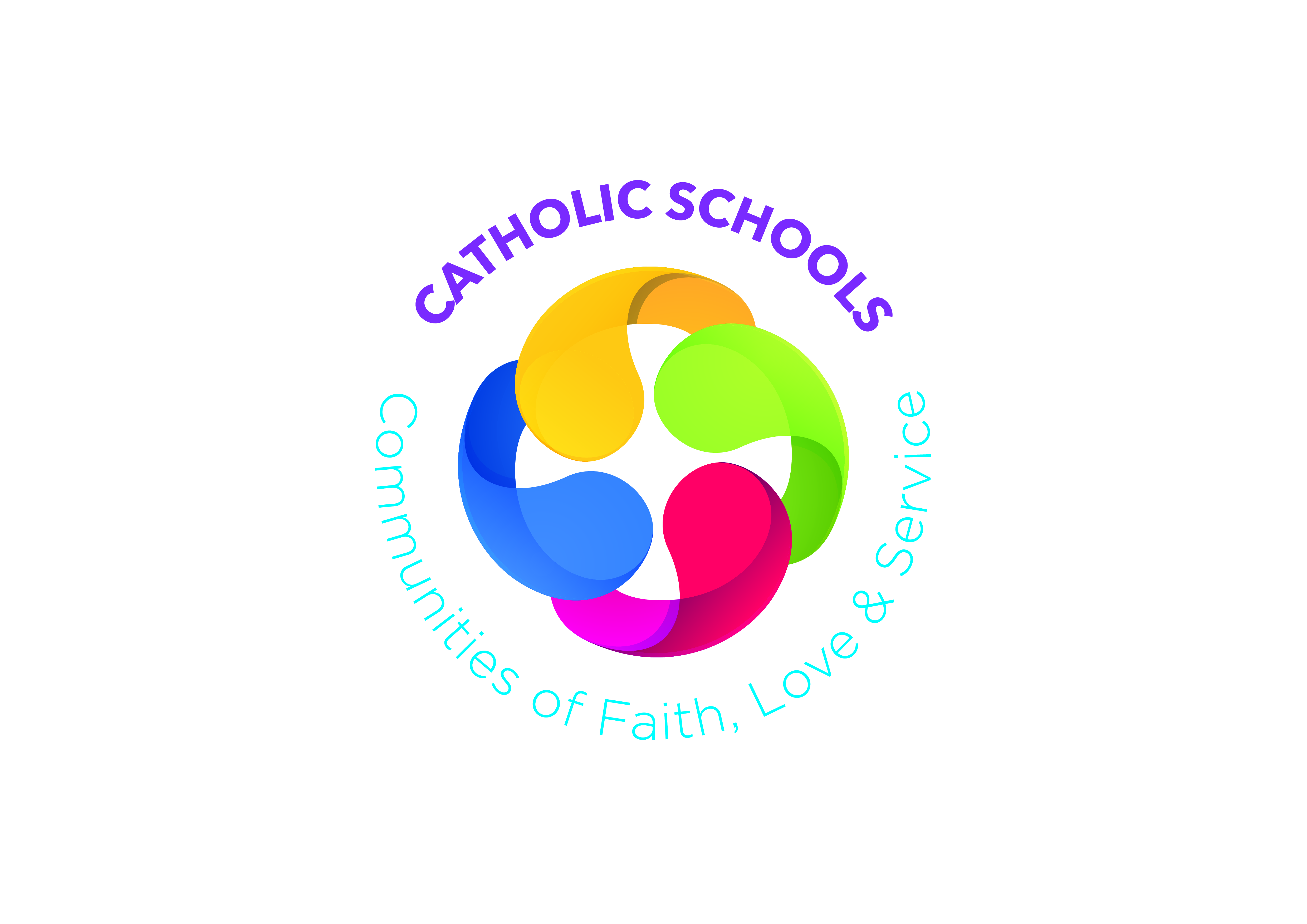 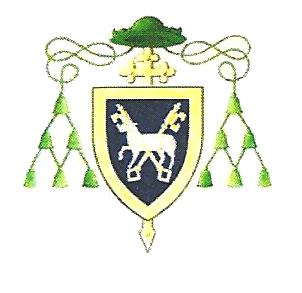 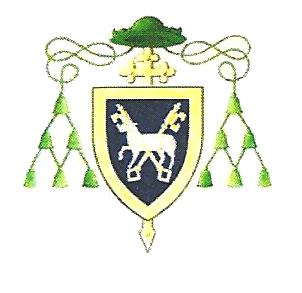 Religious EducationIn the coming year our school will give further attention to indicator number:		IndicatorsEmbeddedDevelopingNeeds to be addressed1.Christ and His teaching are central to the life of the school as expressed in the school’s mission statement.2.There is a policy statement on Religious Education which includes faith formation, prayer, sacramental experiences, encouraging vocations to the religious life and cross-curricular themes. This is integrated into the School Development Plan.3.The school actively promotes vocations to the priesthood and religious life.4.RE is given the highest priority within the life of the school, including reports to parents, and is appropriately resourced.5.Religious Education is a shared responsibility and not seen as the sole domain of the RE co-ordinator/HoD/RE teachers.6.The RE co-ordinator/ HoD is the lead professional in RE and leads staff through their own example of commitment to and practice of Catholic faith and values.8.The RE programme includes a variety of quality learning experiences for pupils to develop their understanding of the concept of ‘service’ of others and to appreciate that they are called to be ‘workers for the Kingdom’.9.The religious life of the school is a significant item on the agenda of each meeting of the Board of Governors.10.Governors and senior leaders are actively involved in the religious life of the school.11.There is a developmental, cross-curricular and inter-disciplinary programme in the school on social, environmental and ecological education which is underpinned/ informed by Catholic teaching.12.In partnership with the parish(es) and other bodies, opportunities are provided to staff, governors, parents ad carers for adult spiritual support and continuous faith development.13.There is a planned programme of training for all staff which enables them to teach RE with confidence.14.The RE department is staffed by appropriately qualified teachers. 15.School assemblies have a strong religious focus.